أجب عن الأسئلة التالية :السؤال الأول                                                                         ( 10 درجات)(أ)- أشرح أهداف التخطيط التعليمي ؟(ب)- ما هي العوامل التي يجب أن يراعيها المخططون للتعليم لربط خطة التعليم وسياسته بخطة التنمية الاقتصادية       والاجتماعية ؟   السؤال الثاني                                                                         ( 10 درجات )(أ) – أذكر أهم مميزات التخطيط الاستراتيجي في مؤسسات التعليم قبل الجامعي ؟(ب)- ما هي مشكلات التخطيط الاستراتيجي في مؤسسات التعليم قبل الجامعي ؟السؤال الثالث                                                                    ( 20 درجات )أكمل العبارات التالية بإجابات صحيحة :- (أ)-  يعرف التحطيط التربوي بأنه .................................... ( بقية الأسئلة في الورقة التالية ) (ب)-  من العوامل التي شكلت ضرورة التخطيط التعليمي: -       1-......................2-...........................3-...............        (ج)- من البيانات المطلوبه للتخطيط التعليمي ما يلي:-       1-...............................................2-...............................................       3-...............................................4-...............................................(د)- يعرف التخطيط الاستراتيجي بأنه :- .......................................          (ه)-  من مبررات الأخذ بالتخطيط الاستراتيجي ما يلي: :-          1-...............................................2-........................................       3-...............................................4-.................................... (و)- من أهم أساليب التحليل البيئي ما يلي:-    1-...............................................2-........................................      3-...............................................4-....................................      (ز)- من أهم أسس الخطة الاستراتيجية لاصلاح التعليم قبل الجامعي ما يلي:-1-......................... 2-...........................3  - ....................  مع امنياني لكم بالتوفيق والنجاح  د. خديجة عبد العزيز علي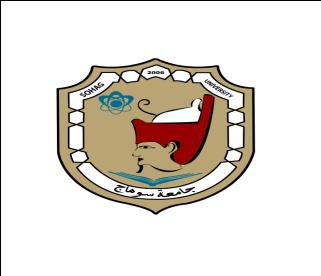 جامعة سوهاججامعة سوهاجكلية التربيةقسم أصول التربية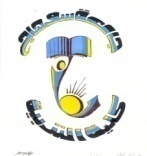 مادةمبادئ وأسس تحطيط تربويمادةمبادئ وأسس تحطيط تربويعدد أورق الامتحانورقـــــــــــــــتــــــــــــــانالفرقة والشعبة:الدبلومه المهنية (تخطيط تربوي )درجة الامتحــان:80 درجةالتاريخ:3/9/2014مزمن الامتحــان: ثلاث ساعات 